Wood County Child Support Enforcement Agency now has an after hours drive-up drop box that is located by their agency. Below is a list of documents that can be placed in the drop box. Please note the necessary information that needs to be included with your dropped off documents. Also, have your items in an envelope before placing them in the drop box.1.	Forms being completed for the agency such as a paternity affidavit or financial affidavit.2.	*Copies* of documents requested by the agency such as a court order, birth certificate, Social Security card or insurance card. 3.	Payments made by check or money order (cash payments are not recommended) with case information provided for processing.4.	Please do NOT submit original copies of documents as we cannot guarantee the original will be returned. 5.	Please make sure the child support case number or SSN is written on the document before leaving in the drop-box.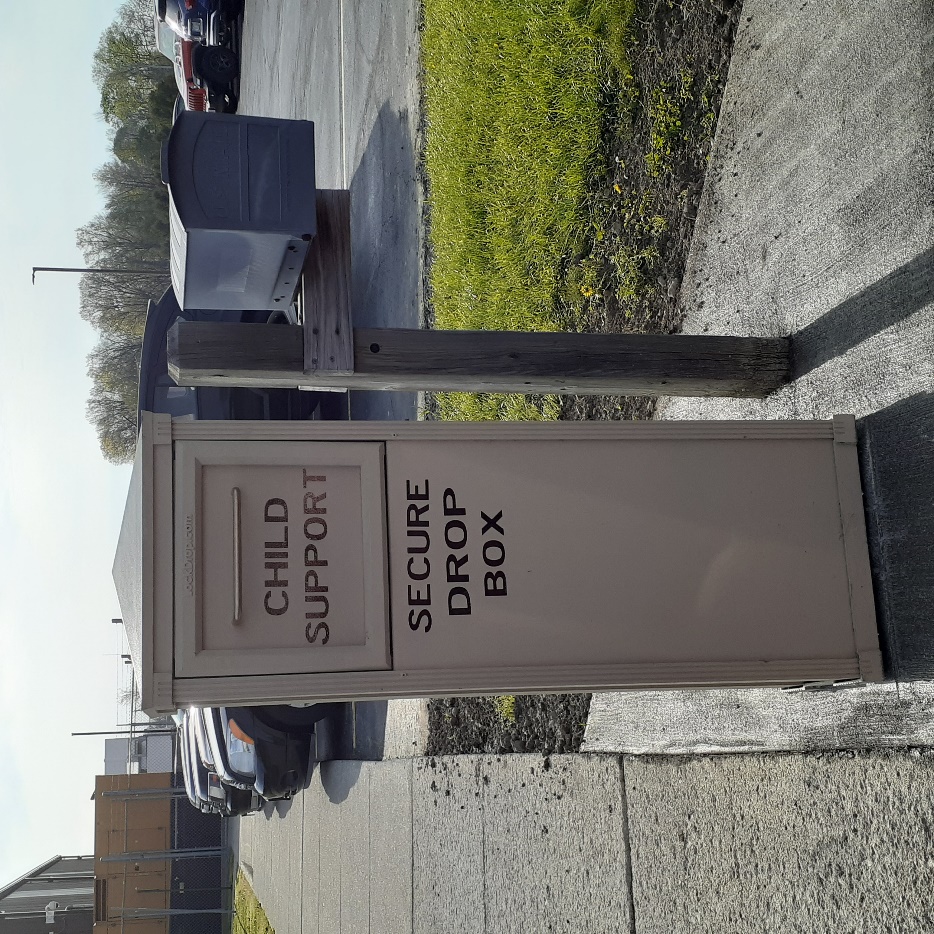 